Презентация для 8 классовЗнакомство с  В.С. Высоцким	  (посвящено 75-летию В.С.Высоцкого)                                                                       Учитель высшей категории                                                                       МОБУ СОШ №10                                                                         имени атамана С.И. Белого 	С.С. Соколова                МОБУ СОШ №10 имени атамана С.И. Белого	                      Сочи 2013Биография Владимира Семёновича Высоцкого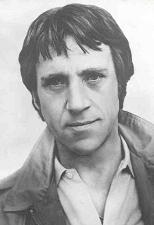 Владимир Высоцкий родился в Москве 25 января 1938 года , детство прошло в "Доме на Первой Мещанской, в конце" - согласно его же свидетельству из песни "Баллада о детстве". После пребывания в эвакуации на Урале, а затем вместе с отцом в послевоенной Германии, Высоцкий поселяется в Большом Каретном переулке ("Где твои семнадцать лет? На Большом Каретном..."), где и сложился дружеский круг, которому Владимир Семенович показывал свои первые песни.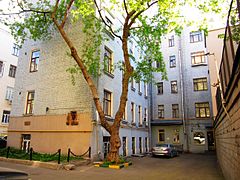 Высоцкий не сразу определил, что хочет быть актером. После окончания школы он поступает в московский инженерно-строительный институт, но, проучившись в нем полгода, бросает его. Это решение он принял в новогоднюю ночь с 1955 на 1956 год. Они с Игорем Кохановским, школьным другом Высоцкого, решили встретить Новый год весьма своеобразно: за рисованием чертежей, без которых их просто не допустили бы к экзаменационной сессии. После боя курантов, выпив по бокалу шампанского, они принялись за дело. Где-то к двум часам ночи чертежи были готовы. Но тут Высоцкий встал, взял со стола баночку с тушью, и стал поливать ее остатками свой чертеж. "Все. Буду готовиться, есть еще полгода, попробую поступить в театральный. А это - не мое...", - сказал тогда Владимир Семенович.Среди многочисленных бардов Владимир Высоцкий до сих пор остается немеркнущей звездой. Интерес к авторской песне у Высоцкого пробудился после знакомства с творчеством Булата Окуджавы, которого Владимир Семенович считал своим учителем. Позже он напишет "Песню о Правде и Лжи", посвященную Окуджаве.Свои первые песни Высоцкий начал писать в начале 60-х годов. Это были песни в стиле "дворовой романтики" и не воспринимались всерьез ни Высоцким, ни теми, кто был их первыми слушателями. Спустя несколько лет, в 1965-м, он напишет знаменитую "Подводную лодку", о которой Игорь Кохановский впоследствии скажет: "Подводная лодка - это было уже всерьез.И я думаю, что именно эта песня заявила о том, что пора его творческой юности кончилась."Примерно в это время Владимир Высоцкий приходит в Театр на Таганке, который по выражению самого Высоцкого, стал для него "своим театром". "Ко мне в театр пришел наниматься молодой человек. Когда я спросил его, что он хочет прочитать, он ответил: "Я несколько своих песен написал, послушаете?" Я согласился послушать одну песню, то есть, фактически, наша встреча должна была продлиться не более пяти минут. Но я слушал, не отрываясь, полтора часа", - вспоминает Юрий Любимов. Так начался творческий путь Высоцкого в Театре на Таганке. Гамлет, Галилей, Пугачев, Свидригайлов - целая палитра образов, созданных вместе с Юрием Любимовым. Любимов поставит и последний спектакль с Высоцким - прощание Владимира Семеновича со зрителями...Однако в театре не всегда все шло гладко. Почти отеческое отношение Юрия Любимова к Высоцкому и всегда прощавшиеся ему проступки, вызывали зависть коллег-актеров, за исключением нескольких друзей Высоцкого - Золотухина, Демидовой, Филатова.Параллельно с работой в театре были киноработы. Самая известная и самая любимая роль - Жеглов в телесериале "Место встречи изменить нельзя". Тем не менее, этой роли могло и не быть... Майским вечером 78-го года, на даче в Одессе Высоцкий, Влади и Говорухин собрались, чтобы обсудить сценарий будущего фильма. И вдруг Марина Влади со слезами на глазах берет Говорухина за руку и уводит из комнаты. "Отпусти Володю, снимай другого артиста!". Ей вторил Высоцкий: "Пойми, мне так мало осталось! Я не могу год жизни тратить на эту роль." "Как много потеряли бы зрители, если бы я сдался в тот вечер", - вспоминает Говорухин.И действительно, персонаж получился очень реалистичным. Многие телезрители были убеждены, что Глеб Жеглов - не выдуманный персонаж. После показа фильма еще долго шли письма по адресу: "МВД, капитану Жеглову".А потом пришла Любовь. Марина Влади вошла в его жизнь в 1967 году. Высоцкий влюбился в нее после просмотра кинофильма "Колдунья". Он смотрел фильм по нескольку раз в день, мечтал о встрече многие годы. И вот, наконец, она состоялась. Первое знакомство произошло в ресторане ВТО - Высоцкий пришел туда после спектакля. "Краешком глаза я замечаю, что к нам направляется невысокий, плохо одетый молодой человек. Я мельком смотрю на него, и только светло-серые глаза на миг привлекают мое внимание. Но возгласы в зале заставляют меня прервать рассказ, и я поворачиваюсь к нему. Он подходит, молча берет мою руку и долго не выпускает, потом целует ее, садится напротив и уже больше не сводит с меня глаз. Его молчание не стесняет меня, мы смотрим друг на друга, как будто всегда были знакомы. Я знаю, что это - ты", - так описывает свое первое знакомство с Высоцким Марина Влади. Через несколько лет они поженились. Марина Влади была с ним рядом двенадцать лет. "Я жив, двенадцать лет тобой храним..." - успеет написать он на обратной стороне телеграфного бланка. И все эти годы Марина Влади пыталась замедлить бешеный ритм жизни Высоцкого."Работать надо!" - была его любимая поговорка. Если бы он мог, он работал бы круглые сутки. Сон - 3-4 часа, остальное - работа. Песни свои он писал в основном ночью. Приходил домой после спектакля, и садился за работу. Марина ставила перед ним чашку с обжигающим чаем, и тихо садилась в углу. Иногда она засыпала, и тогда, уже под утро, Высоцкий будил ее, чтобы прочесть строки, написанные за ночь.Песни Высоцкого принято делить на циклы: военный, горный, спортивный, китайский... Надо было прожить несколько жизней, чтобы прочувствовать все персонажи, обрисованные в песнях. Фронтовики, слушавшие его песни о войне, были уверены, что он лично пережил все то, о чем писал в песнях. Люди, слушавшие его песни "с криминальным уклоном", были уверены, что он сидел. Моряки, альпинисты, шоферы-дальнорейсовики - все считали его своим. В каждой песне была правда жизни.Сам Высоцкий так говорил об авторской песне: "Я хочу сказать и заверить, что авторская песня требует очень большой работы. Эта песня все время живет с тобой, не дает тебе покоя ни днем, ни ночью."...25 июля 1980 года. Высоцкого хоронила, казалось, вся Москва, хотя официального сообщения о смерти не было - в это время проходила московская Олимпиада. Только над окошком театральной кассы было вывешено скромное объявление: "Умер актер Владимир Высоцкий." Ни один человек не сдал обратно билет - каждый хранит его у себя как реликвию..."Кому сказать спасибо, что - живой!" - написал Высоцкий в своем известном стихотворении. Высоцкий жив и сегодня, благодаря людской памяти, питавшейся и питающейся по сей день его стихотворениями, драматургическими произведениями, киноролями, песнями...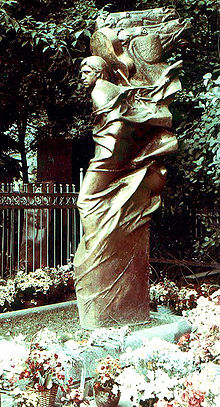 